CDRSHS-UPS / S Briet Catherine Malassis 05 62 25 82 82contact.cdrshs@iut-tlse3.frCDRSHS INFOS N° 1 :  07/10/2021DERNIERES REVUES ARRIVEES AU CDRSHS ( version papier)Questions de communication , N°38/2021 Dossier la communication politique négative en campagne présidentielle https://www.cairn.info/revue-questions-de-communication-2021-1.htm A noter : Notes de recherchePage 409 à 440Crédible et objectif ou intime et émouvant : une analyse des stratégies discursives des vidéos de Youtube autour de l’environnementCecilia LartigueCommunication et organisation, N°59, juin2021" La communication constitutive des organisations émergence et innovations" https://www.cairn.info/revue-communication-et-organisation-2021-1.htmA noter : Page 183 à 19620 ans de CCO, l’âge de l’action ? À la recherche d’une UtopieBertrand Fauré, Nicolas ArnaudPage 215 à 230Rendre compte du travail d’instauration et d’assemblage des données en santé : le cas de Registres des cancers en FranceAnja Martin-Scholz, Anne Mayère, François LambotteJournal of language and social psychology ,N° 2, 2021 ( réclamation) Journal of language and social psychology ,N° 4, 2021Journal of documentation, vol 77, N°5, 2021Études de communication , N°54, 2020 ( retard parution et réception) https://www.cairn.info/revue-etudes-de-communication-2020-1.htmDossier " Les images au cœur des rapports sociaux . Vers de nouveaux régimes de représentation et visibilité" A noter : Page 53 à 70Victimes de violences conjugales face aux campagnes institutionnelles entre ventriloquie, injonctions et paradoxesGiuseppina Sapio
Études de communication , N°55, 2020 ( retard parution et réception) https://www.cairn.info/revue-etudes-de-communication-2020-2.htmA noter : Page 53 à 67Scénaristes et réseaux sociaux numériques : la mise en place d’une nouvelle reconnaissance ?Déborah Gay
Études de communication , N°56, 2020https://www.cairn.info/revue-etudes-de-communication-2021-1.htmA noter : Page 7 à 20IntroductionAndrea Catellani, Céline Pascual Espuny, Béatrice Jalenques-VigourouxPage 39 à 54Faire science avec les praticiens. Divergences épistémologiques et innovation de ruptureLaurent MorillonNECTART, N° 13,  2021Dossier - Distancielle, sur écran, privative : la grande mutation de la culture ! https://www.cairn.info/revue-nectart-2021-2.htmA noter : Patrimoine : Page 102 à 113Les politiques internationales du patrimoineLa mondialisation du patrimoine : entre protection… et mise en péril !Laurent MartinSciences humaines , N° 339, aout, septembre 2021" Comment vivre"Sciences humaines , N° 340, octobre 2021"Le choc des idées"Sciences humaines , les grands dossiers ,septembre, octobre novembre 2021" Qu'est ce que la science" Le CDRSHS dispose, en local, sur le poste usager,  d'un accès  numérique au magazine PARUTIONS CAIRN : Information revue Réseaux  : cette revue ne parait plus au format papier depuis 2021 , elle est disponible sur Cairn Pour rappel 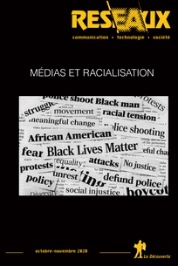 Médias et racialisationRéseaux 2020/5 (N° 223)https://www.cairn.info/revue-reseaux-2020-5.htmA noter : Page 107 à 128La représentation de l’autreEnquête sur les conditions de production de personnages racisés dans une websérie LGBTDéborah Gay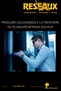 Produire les données à la frontière de plusieurs mondes sociaux2021/4 (N° 228)https://www.cairn.info/revue-reseaux-2021-1.htm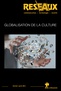 Globalisation de la culture2021/2-3 (N° 226-227)https://www.cairn.info/revue-reseaux-2021-2.htm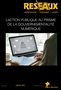 L'action publique au prisme de la gouvernementalité numérique2021/1 (N° 225)https://www.cairn.info/revue-reseaux-2021-4.htmA noter Page 277 à 281Anaïs LE FÈVRE-BERTHELOT, Speak Up ! Des coulisses à l’écran, voix de femmes et séries américaines à l’orée du XXIe siècle, Paris, Presses Sorbonne Nouvelle, 2020, 309 p.Déborah Gay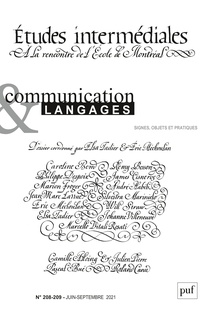 Communication & langages 2021/2-3 (N° 208-209)Études intermédialesÀ la rencontre de l'École de Montréalhttps://www.cairn.info/revue-communication-et-langages-2021-2.htmformat papier en attente au CDRSHS 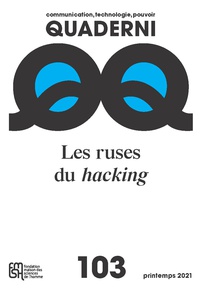 Quaderni 2021/2 (n° 103)Les ruses du hackingSous la direction de Benjamin Loveluck, Jean-Vincent Holeindre https://www.cairn.info/revue-quaderni-2021-2.htmRevue papier disponible au CDRSHSNouvelle revue 2021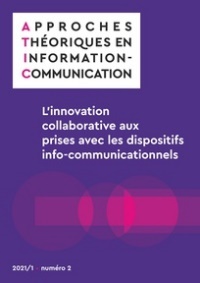 Approches Théoriques en Information-Communication (ATIC) 2021/1 (N° 2)L’innovation collaborative aux prises avec les dispositifs info-communicationnels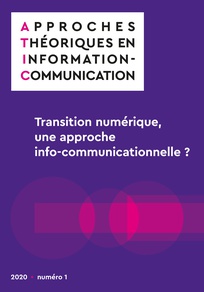 Transition numérique, une approche info-communicationnelle ?Approches Théoriques en Information-Communication (ATIC) 2020/1 (N° 1)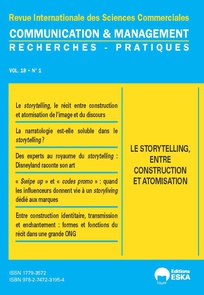 Le storytelling, entre construction et atomisationCommunication & management 2021/1 (Vol. 18)A noterIntroductionLe storytelling, le récit entre construction et atomisation de l’image et du discoursValérie Bonnet, Pierre Camille-Delahaye, Brigitte SebbahPage 47 à 65« Swipe up » et « codes promo » : quand les influenceurs donnent vie à un storyliving dédié aux marquesStéphanie Marty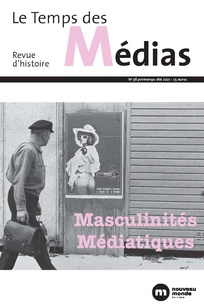 Masculinités médiatiquesLe Temps des médias 2021/1 (n° 36)https://www.cairn.info/revue-le-temps-des-medias-2021-1.htmDisponible au CDRSHS format papier A noter : Page 102 à 120Un sultan en prime time. Un modèle de masculinité dans les séries télévisées turquesLudovica Tua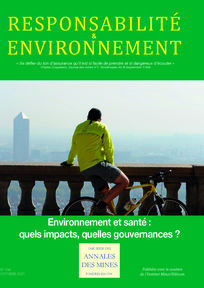 Annales des Mines - Responsabilité et environnement 2021/4 (N° 104)Environnement et santé : quels impacts, quelles gouvernances ?https://www.cairn.info/revue-responsabilite-et-environnement-2021-4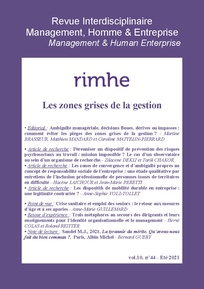 Les zones grises de la gestionRIMHE : Revue Interdisciplinaire Management, Homme & Entreprise 2021/3 (n° 44, Vol. 10)https://www.cairn.info/revue-rimhe-2021-3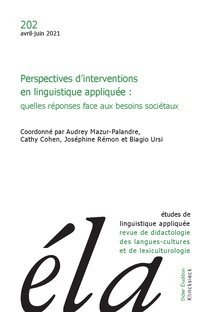 Éla. Études de linguistique appliquée 2021/2 (N° 202)Perspectives d’interventions en linguistique appliquée : quelles réponses face aux besoins sociétauxhttps://www.cairn.info/revue-ela-2021-2.htm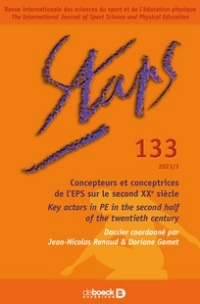 Staps 2021/3 (n° 133)Concepteurs et conceptrices de l’EPS sur le second XXe sièclehttps://www.cairn.info/revue-staps-2021-3.htmPARUTIONS OPENEDITION : Collection « Penser le genre », Presses universitaires de ProvenceElle rassemble des monographies et des ouvrages collectifs destinés à un public de spécialistes et de non-spécialistes intéressé·es par les questions de genre. Pluridisciplinaire, elle réunit des travaux qui explorent la fabrique renouvelée du genre dans ses différents aspects et ses divers effets tant à l’échelle locale que globale.
> https://books.openedition.org/pup/547Sciences de l'information
Lionel Barbe et Marta Severo (dir.), Wikipédia, objet de médiation et de transmission des savoirs, Presses universitaires de Paris Nanterre, 2021
À l’occasion des 20 ans de Wikipédia, ce livre réunit les contributions de chercheur·ses et enseignant·es sur cet outil d’un abord complexe. L’ouvrage a pour vocation de constituer un guide à destination des enseignant·es, des chercheur·es et des professionnel·les souhaitant mener à bien des initiatives autour de l’encyclopédie libre – recherches, projets collaboratifs, projets culturels – ou désirant contribuer à Wikipédia et aux autres projets de l’univers Wikimédia pour participer à leur amélioration.
> https://books.openedition.org/pupo/15040
Accès intégral webPRODUCTION SCIENTIFIQUE  DES MEMBRES DES LABORATOIRESREVUES retour sur 2020....Genre en série D. Gay , Vision d’Escaflowne : l’antagoniste androgyne comme potentiel disruptif http://genreenseries.weebly.com/uploads/1/1/4/4/11440046/11.3_gay.pdfn°189 Mai - Juin 2020 de La lettre de l'Ocim (version papier et numérique) : 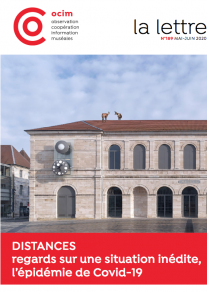 Distances - Regards sur une situation inédite, l'épidémie de Covid-19+ version numérique - ocimp1 : Crise sanitaire et inclusion sociale - Muriel Molinier p.54 : De la Peste noire (1317) au coronavirus (2019) : le recours à l'hisoire - Patrick Frayssep.93 : Le musée distant - Gérard Régimbeau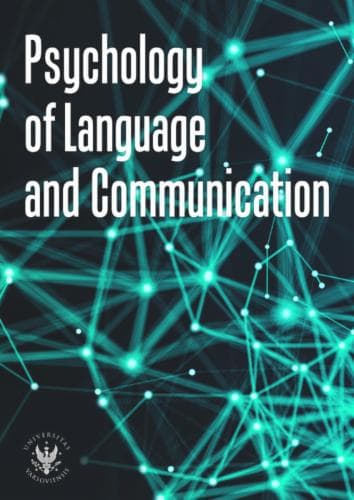 Self-Presentation and Language Abstraction in Recruitment ContextBurguet Annettehttps://content.sciendo.com/view/journals/plc/24/1/article-p79.xmlOUVRAGES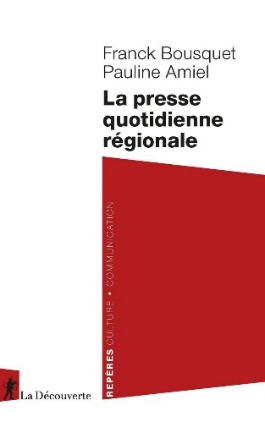 Franck BOUSQUET, Pauline AMIEL,  La presse quotidienne régionaleDisponible au CDRSHS 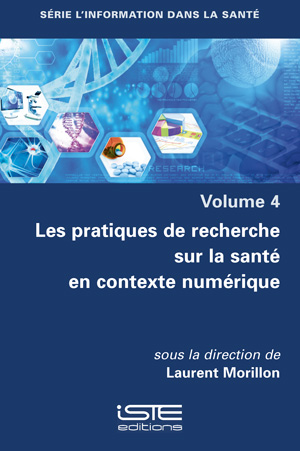 Morillon, L. (dir.). (2021). Les pratiques de recherche sur la santé en contexte numérique. Londres : ISTE Édition 4).Disponible au CDRSHS 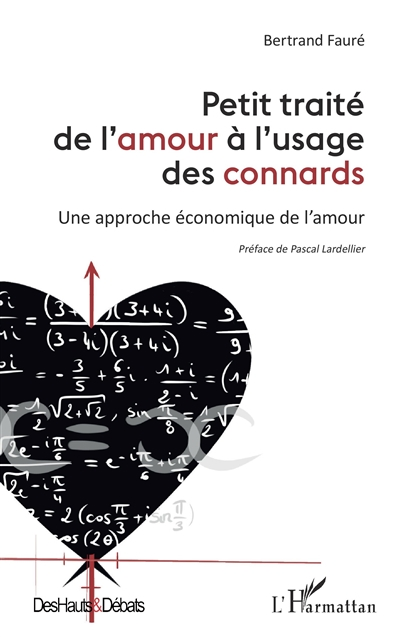 Prochainement disponible au CDRSHS PARUTIONS DIVERSESGilets jaunes : Le numéro double Gilets jaunes et Grand Débat National : outils, données et analyses de Statistique et société est en ligne http://statistique-et-societe.fr/issue/view/91Au sommaire :• Éditorial. Emmanuel Didier. 1-7• Quels outils pour appréhender et analyser les mobilisations de Gilets jaunes et les données issues du Débat national ? Diego Antolinos-Basso, Stéphane Baciocchi, Frédérik Cassor, Flora Chanvril, Estelle Czerny, Guillaume Garcia, Bénédicte Garnier, Viviane Le Hay, Victor Lepaux, Jean-Baptiste Pressac, Paul Salze, Yannick Savina. 9-20• Enquêter sur les Gilets jaunes Sociologie politique d’un mouvement social à partir d’une enquête diffusée sur les réseaux sociaux. Tristan Guerra, Chloé Alexandre, Stéphanie Abrial. 21-37• Atlas multi-plateforme d’un mouvement social : le cas des Gilets jaunes. Pedro Ramaciotti Morales, Jean-Philippe Cointet, Bilel Benbouzid, Dominique Cardon, Caterina Froio, Omer Faruk Metin, Benjamin Ooghe Tabanou, Guillaume Plique. 39-77• De quelle(s) couleur(s) sont les Gilets jaunes ? Plonger des posts Facebook dans un espace idéologique latent. Jean-Philippe Cointet, Pedro Ramaciotti Morales, Dominique Cardon, Caterina Froio, Andreï Mogoutov, Benjamin Ooghe Tabanou, Guillaume Plique. 79-107• Les multiples agendas médiatiques des Gilets jaunes sur YouTube Exploration d’un corpus de vidéos avec les topics models. Bilel Benbouzid, Hervé Guérin. 109-132• Que peuvent les algorithmes de plongement de mots pour l’analyse sociologique des textes ? Analyser les discours et caractériser les locuteurs des plateformes « Grand Débat National » et « Vrai Débat ». Philippe Suignard, Caroline Escoffier, Lou Charaudeau, Mathieu Brugidou. 133-145• Pour plus de transparence dans l’analyse automatique des consultations ouvertes : leçons de la synthèse du Grand Débat National. Aurélien Bellet, Pascal Denis, Rémi Gilleron, Mikaela Keller, Nathalie Vauquier. 147-168• Méthodologie d’une analyse du Grand Débat National. Myriam Bégel, Guillaume Vizier. 169-176• Appel à contribution – équité algorithmique. La Rédaction. 177. 